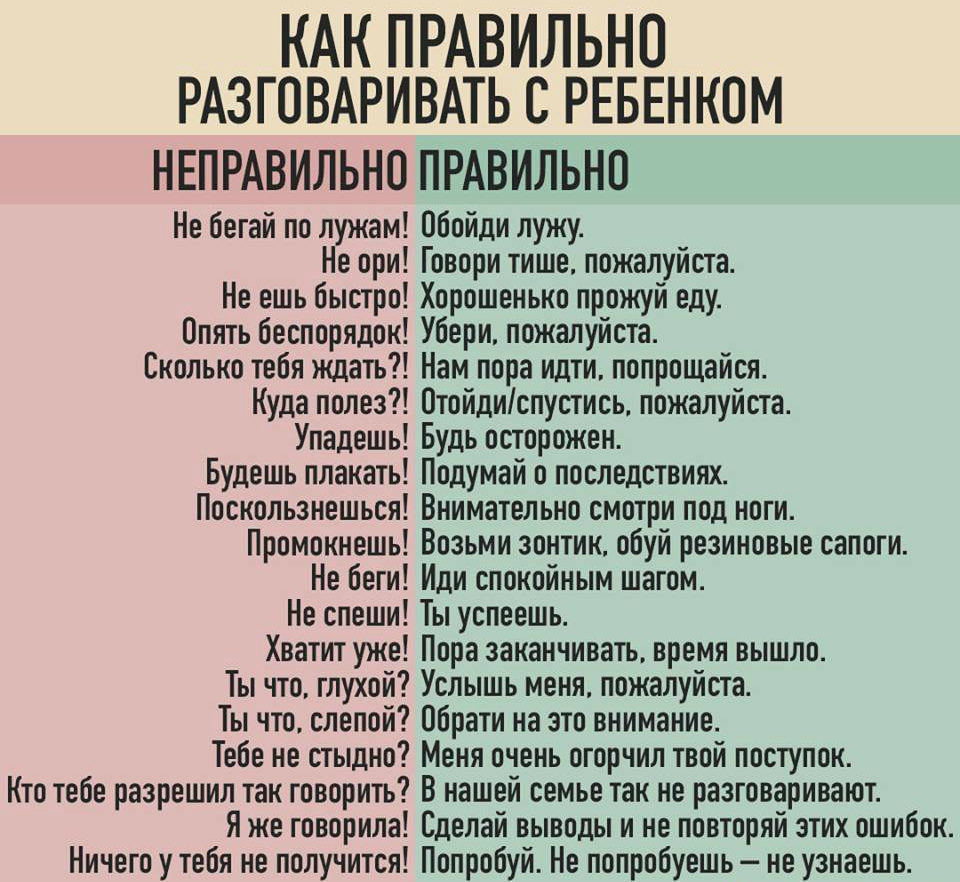 Бумaжный aисm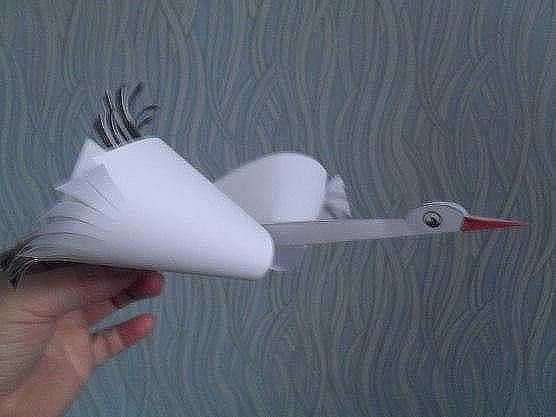 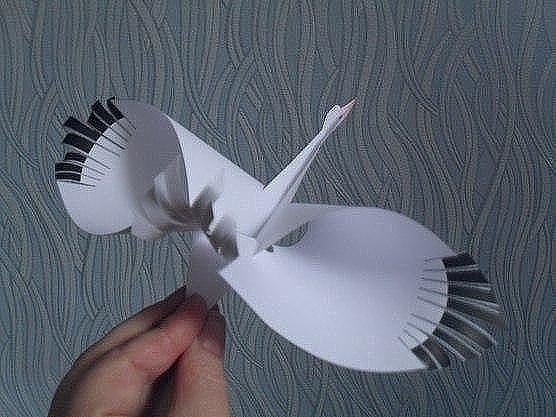 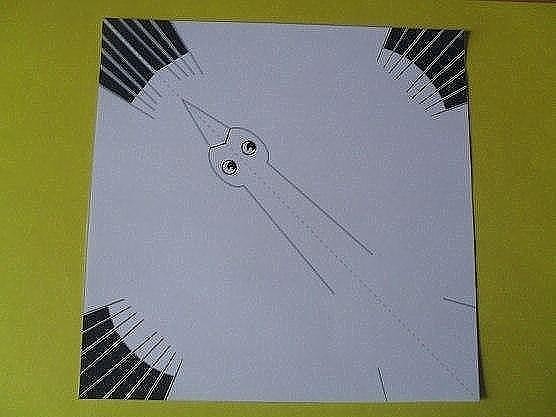 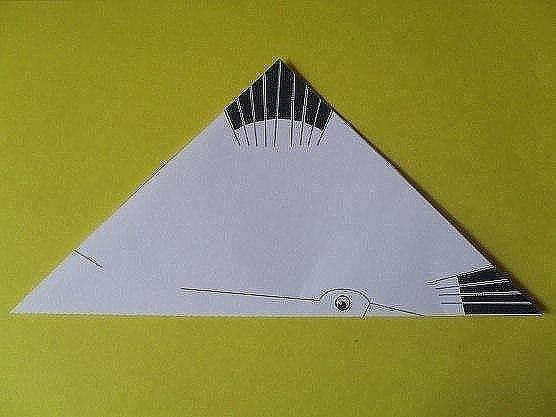 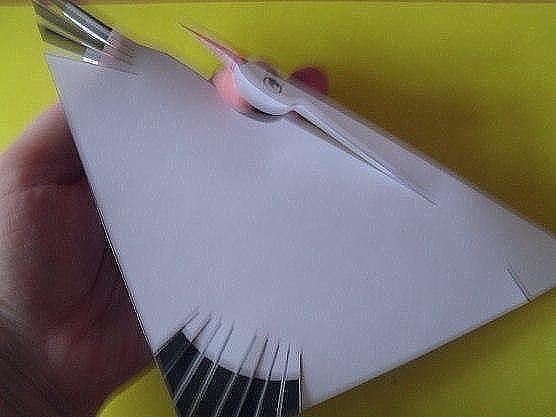 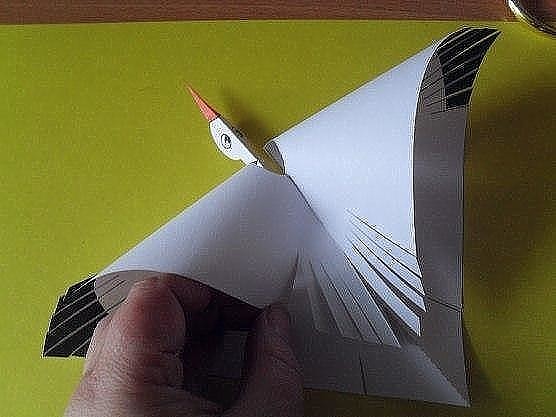 